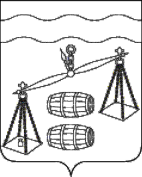 муниципальный район «СУХИНИЧСКИЙ РАЙОН»калужская областьРАЙОННАЯ ДУМАРЕШЕНИЕОт 12.05.2022  	                                                                                      № 206    В соответствии с  Федеральным законом от 07.02.2011 N 6-ФЗ "Об общих принципах организации и деятельности контрольно-счетных органов субъектов Российской Федерации и муниципальных образований", Законом Калужской области от 27.12.2006 N 276-ОЗ "О Реестре муниципальных должностей и муниципальных должностей муниципальной службы и отдельных вопросах регулирования оплаты труда лиц, замещающих муниципальные должности в Калужской области", Районная Дума МР «Сухиничский район» РЕШИЛА:        1. Утвердить Положение о системе оплаты труда в Контрольно-счетном органе муниципального района «Сухиничский район»  согласно Приложению №1 к настоящему решению (прилагается) .        2. Настоящее решение вступает в силу после его обнародования, подлежит размещению на официальном сайте в информационно-телекоммуникационной сети «Интернет».        3. Контроль за исполнением настоящего решения возложить на комиссию Районной Думы по нормотворчеству (Симоненков А.П.) и администрацию МР «Сухиничский район».Глава муниципального района                                             «Сухиничский район»                                                                          Н.А.ЕгоровПриложение № 1                                                                                  к решению Районной Думы                                                                              МР «Сухиничский район»                                                                                                                                    от  12.05.2022  № 206ПОЛОЖЕНИЕ О СИСТЕМЕ ОПЛАТЫ ТРУДА В КОНТРОЛЬНО-СЧЕТНОМ ОРГАНЕ МУНИЦИПАЛЬНОГО РАЙОНА «СУХИНИЧСКИЙ РАЙОН»1. Денежное содержание лиц, замещающих муниципальныедолжности и муниципальные должности муниципальной службыв Контрольно-счетном органе муниципального района"Сухиничский район"1.1. Денежное содержание лиц, замещающих муниципальные должности, состоит из:- должностного оклада в соответствии с замещаемой должностью;- ежемесячной надбавки к должностному окладу за исполнение полномочий;- ежемесячной надбавки к должностному окладу за работу со сведениями, составляющими государственную тайну;- ежемесячного денежного поощрения;- единовременной выплаты при предоставлении ежегодного оплачиваемого отпуска;- материальной помощи;- премий за выполнение особо важных заданий.1.2. Денежное содержание муниципальных служащих, замещающихмуниципальные должности муниципальной службы, состоит из:- должностного оклада в соответствии с замещаемой должностью;- ежемесячной надбавки к должностному окладу за выслугу лет на муниципальной службе;- ежемесячной надбавки к должностному окладу за классный чин;- ежемесячной надбавки к должностному окладу за особые условия муниципальной службы;- ежемесячной надбавки к должностному окладу за работу со сведениями, составляющими государственную тайну;- единовременной выплаты при предоставлении ежегодного оплачиваемого отпуска;- материальной помощи;- премий за выполнение особо важных заданий.1.3. Общий предельный размер средств, направляемых на оплату труда (в расчете на год), не может превышать 41 установленный норматив размеров должностных окладов.1.4. Установить, что оплата труда лиц, замещающих муниципальные должности в Контрольно-счетном органе муниципального района "Сухиничский район", производится в виде денежного содержания, которое состоит из  (в расчете на год):- должностной оклад  в соответствии с замещаемой должностью в размере  12  должностных окладов;- ежемесячная надбавка к должностному окладу за исполнение полномочий в размере 22 должностных окладов;- ежемесячная надбавка к должностному окладу за работу со сведениями, составляющими государственную тайну, в размере 1 должностного оклада;-  ежемесячное денежное поощрение в размере 2 должностных окладов;- единовременная выплата при предоставлении ежегодного оплачиваемого отпуска в размере 1 должностного оклада;-    материальная помощь в размере 2 должностных окладов;- премия за выполнение особо важных заданий в размере 1 должностного оклада.1.5. Установить, что оплата труда лиц, замещающих муниципальные должности муниципальной службы в Контрольно-счетном органе муниципального района "Сухиничский район", производится в виде денежного содержания, которое состоит из  (в расчете на год):- должностного оклада  в соответствии с замещаемой должностью в размере  12  должностных окладов;- ежемесячная надбавка к должностному окладу за выслугу лет на муниципальной службе в размере 2,5 должностных окладов;- ежемесячная надбавка к должностному окладу за классный чин в размере 2,5 должностных окладов;- ежемесячная надбавка к должностному окладу за особые условия муниципальной службы в размере 19 должностных окладов;- ежемесячная надбавка к должностному окладу за работу со сведениями, составляющими государственную тайну, в размере 1 должностного оклада;- единовременная выплата при предоставлении ежегодного оплачиваемого отпуска в размере 1 должностного оклада;- материальная помощь в размере 2 должностного оклада в год;- премия за выполнение особо важных заданий в размере 1 должностных окладов в год.1.6. Работодатель (представитель нанимателя) вправе перераспределять средства фонда оплаты труда между выплатами, предусмотренными пунктом 1.4, пунктом 1.5 настоящего Положения.1.7. В соответствии с законодательством размеры должностных окладов по муниципальным должностям и должностям муниципальной службы ежегодно увеличиваются (индексируются) относительно уровня предыдущего финансового года на основании решения о бюджете муниципального района "Сухиничский район" на соответствующий финансовый год и плановый период с учетом уровня инфляции.  При индексации должностных окладов их размеры подлежат округлению до целого рубля в сторону увеличения.2. Размеры должностных окладов лиц, замещающих муниципальныедолжности и муниципальные должности муниципальной службы в Контрольно-счетном органе муниципального района "Сухиничский район"2.1. Должностным лицам, замещающим муниципальные должности  и муниципальные должности муниципальной службы в Контрольно-счетном органе муниципального района "Сухиничский район", устанавливаются следующие размеры должностных окладов в соответствии с замещаемой  должностью:3.  Ежемесячная надбавка к должностному окладу за выслугу летмуниципальным служащим, замещающим муниципальные должностимуниципальной службы в контрольно-счетном органемуниципального района "Сухиничский район"3.1. Ежемесячная надбавка к должностному окладу за выслугу лет на муниципальной службе муниципальным служащим, замещающим муниципальные должности муниципальной службы в Контрольно-счетном органе муниципального района "Сухиничский район", устанавливается на основании правового акта  работодателя (представителя нанимателя) в порядке, определяемом действующим законодательством, в следующих размерах:3.2. Ежемесячная надбавка к должностному окладу за выслугу лет на муниципальной службе выплачивается ежемесячно за истекший месяц одновременно с выплатой денежного содержания за этот месяц.3.3. Ежемесячная надбавка к должностному окладу за выслугу лет выплачивается за фактически отработанное время.4. Ежемесячная надбавка к должностному окладу за исполнениеполномочий лицам, замещающим муниципальные должностив Контрольно-счетном органе муниципального района"Сухиничский район"4.1. Лицам, замещающим муниципальные должности в контрольно-счетном органе муниципального района "Сухиничский район", устанавливается ежемесячная надбавка к должностному окладу за исполнение полномочий в размере от 200 до 300 процентов оклада включительно.4.2. Ежемесячная надбавка к должностному окладу за исполнение полномочий устанавливается при назначении на муниципальную должность на год на основании правового акта  работодателя (представителя нанимателя). Установленная надбавка может быть увеличена или уменьшена на основании правового акта работодателя(представителя нанимателя).4.3. Ежемесячная надбавка к должностному окладу за исполнение полномочий выплачивается ежемесячно за истекший месяц одновременно с выплатой денежного содержания за этот месяц. Ежемесячная надбавка к должностному окладу за исполнение полномочий выплачивается за фактически отработанное время.5. Ежемесячная надбавка к должностному окладу за особыеусловия муниципальной службы муниципальным служащим,замещающим муниципальные должности муниципальной службыв Контрольно-счетном органе муниципального района"Сухиничский район"5.1. Муниципальным служащим устанавливается следующая ежемесячная надбавка к должностному окладу за особые условия муниципальной службы:5.2. Размер ежемесячной надбавки к должностному окладу за особые условия муниципальной службы определяется в зависимости от степени сложности и напряженности выполняемой работы муниципальными служащими с учетом критериев.5.3. Конкретный размер ежемесячной надбавки к должностному окладу за особые условия муниципальной службы муниципальным служащим Контрольно-счетного органа муниципального района "Сухиничский район" устанавливается при приеме гражданина на муниципальную службу в Контрольно-счетный орган муниципального района "Сухиничский район" на год на основании правового акта работодателя (представителя нанимателя).5.4. Критериями для установления надбавки являются следующие показатели:- профессиональная подготовка, опыт работы по специальности и занимаемой должности;- компетентность муниципальных служащих в принятии решений, уровень ответственности в отношении к работе, качество профессиональной деятельности, в том числе своевременность и качество выполнения заданий, их сложность и важность;- выполнение значительного объема работы;- уровень исполнительской и трудовой дисциплины муниципального служащего;- комплексный характер и важность решаемых вопросов;- иные особые условия муниципальной службы, влияющие на ее сложность и напряженность.5.5. Установленные муниципальным служащим надбавки к должностному окладу за особые условия муниципальной службы могут быть увеличены или уменьшены при изменении степени сложности и напряженности службы муниципальных служащих на основании правового акта работодателя(представитель нанимателя).5.6. Ежемесячная надбавка к должностному окладу за особые условия муниципальной службы выплачивается ежемесячно за истекший месяц одновременно с выплатой денежного содержания за этот месяц.5.7. Ежемесячная надбавка к должностному окладу за особые условия муниципальной службы выплачивается за фактически отработанное время.6. Ежемесячная надбавка к должностному окладу за работусо сведениями, составляющими государственную тайну,лицам, замещающим муниципальные должности и муниципальныедолжности муниципальной службы в Контрольно-счетном органемуниципального района "Сухиничский район"6.1. Ежемесячная надбавка к должностному окладу за работу со сведениями, составляющими государственную тайну, устанавливается в порядке и размерах, определяемых действующим законодательством, и выплачивается лицам, имеющим оформленный в установленном законодательством порядке допуск к сведениям, составляющими государственную тайну.6.2. Конкретные размеры ежемесячной надбавки к должностному окладу за работу со сведениями, составляющими государственную тайну, устанавливаются правовым актом работодателя (представителя нанимателя) в соответствии с законодательством Российской Федерации и Калужской области.6.3. Ежемесячная надбавка к должностному окладу за работу со сведениями, составляющими государственную тайну, выплачивается ежемесячно за истекший месяц одновременно с выплатой денежного содержания за этот месяц.6.4. Ежемесячная надбавка к должностному окладу за работу со сведениями, составляющими государственную тайну, выплачивается за фактически отработанное время.7. Ежемесячная надбавка к должностному окладу за классныйчин муниципальным служащим, замещающим муниципальныедолжности муниципальной службы в Контрольно-счетном органемуниципального района "Сухиничский район"7.1. Ежемесячная надбавка к должностному окладу за классный чин, предусмотренная Законом Калужской области от 03.12.2007 N 382-ОЗ "О муниципальной службе в Калужской области", устанавливается муниципальному служащему со дня присвоения ему работодателем (представителем нанимателя) классного чина.7.2. Ежемесячная надбавка к должностному окладу за классный чин муниципальным служащим устанавливается в следующих размерах:7.3. Ежемесячная надбавка к должностному окладу за классный чин выплачивается ежемесячно за истекший месяц одновременно с выплатой денежного содержания за этот месяц.7.4. Ежемесячная надбавка к должностному окладу за классный чин выплачивается за фактически отработанное время.8. Премии за выполнение особо важных заданий лицам,замещающим муниципальные должности и муниципальные должностимуниципальной службы в Контрольно-счетном органемуниципального района "Сухиничский район"8.1. Премия за выполнение особо важных заданий является формой поощрения лиц, замещающих муниципальные должности и муниципальные должности муниципальной службы в Контрольно-счетном органе муниципального района "Сухиничский район".Размер премии за выполнение особо важных заданий определяется исходя из результатов деятельности Контрольно-счетного органа муниципального района "Сухиничскийй район", конкретного вклада работника в процентном соотношении к должностному окладу в соответствии с замещаемой должностью.8.2. Премия за выполнение особо важных заданий выплачивается на основании правового акта работодателя (представителя нанимателя).       8.3. Премия за выполнение особо важных заданий выплачивается в целях усиления заинтересованности работников в качественном обеспечении задач и функций Контрольно-счетного органа муниципального района "Сухиничскийий район" при условии:- оперативности и высокого профессионализма работника:в решении вопросов, входящих в его компетенцию;в организации подготовки документов (в том числе проектов муниципальных правовых актов, договоров, соглашений и других видов документов);при выполнении отдельных поручений Главы муниципального "Сухиничский район";- своевременной и четкой организации деятельности подчиненных работников по выполнению особо важных и сложных заданий;- творческого подхода в подготовке инициативных предложений по совершенствованию деятельности муниципального района «Сухиничский район»,  администрации МР "Сухиничский район", отделов администрации;- в других случаях, оцениваемых работодателем (представителем нанимателя) как особо важное и (или) сложное задание.8.4. Общая сумма премии за выполнение особо важных заданий, выплачиваемая работнику в течение года в размере не более 1 должностного оклада.8.5. Премия за выполнение особо важных заданий может выплачиваться как отдельно от выплаты должностного оклада и надбавок к должностному окладу работника, так и одновременно с ними.9. Единовременная выплата при предоставлении ежегодногооплачиваемого отпуска лицам, замещающим муниципальныедолжности и муниципальные должности муниципальной службыв Контрольно-счетном органе муниципального района"Сухиничский район"        9.1.Единовременная выплата при предоставлении ежегодного оплачиваемого отпуска выплачивается в размере 1 должностного оклада.        9.2. Единовременная выплата при предоставлении ежегодного оплачиваемого отпуска лицам, замещающим муниципальные должности и муниципальные должности муниципальной службы в Контрольно-счетном органе муниципального района "Сухиничский район" выплачивается на основании правового акта работодателя (представителя нанимателя).9.3. Единовременная выплата при предоставлении отпуска вновь принятым выплачивается пропорционально отработанному времени в расчетном году (в полных месяцах) начиная с месяца, следующего за месяцем принятия на работу.9.4. В случае увольнения (или прекращения полномочий) в течение расчетного года единовременная выплата выплачивается за фактически отработанное время (в полных месяцах), включая месяц, в котором произошло увольнение (или прекращение полномочий).10. Ежемесячное денежное поощрение лиц, замещающихмуниципальные должности в Контрольно-счетном органемуниципального района "Сухиничский район"10.1. Ежемесячное денежное поощрение лицам, замещающим муниципальные должности в Контрольно-счетном органе муниципального района "Сухиничский район", устанавливается при назначении гражданина на муниципальную должность в Контрольно-счетный орган муниципального района "Сухиничский район" на год на основании правового акта работодателя (представителя нанимателя)  в размере до 50% должностного оклада включительно. Конкретный размер ежемесячного денежного поощрения определяется работодателем (представителем нанимателя).10.2. Ежемесячное денежное поощрение лицам, замещающим муниципальные должности в Контрольно-счетном органе муниципального района "Сухиничский район", выплачивается ежемесячно за истекший месяц одновременно с выплатой денежного содержания за этот месяц.10.3. Ежемесячное денежное поощрение лицам, замещающим муниципальные должности в Контрольно-счетном органе муниципального района "Сухиничскийй район", выплачивается за фактически отработанное время.11. Материальная помощь лицам, замещающим муниципальныедолжности и муниципальные должности муниципальной службыв Контрольно-счетном органе муниципального района"Сухиничский район"       11.1. Материальная помощь лицам, замещающим муниципальные должности и муниципальные должности муниципальной службы в Контрольно-счетном органе муниципального района "Сухиничский район" предоставляется 2 раза в год:- при предоставлении ежегодного оплачиваемого отпуска в размере - 1 должностного оклада;- в течение года (на усмотрение работодателя) - в размере 1 должностного оклада с надбавкой за классный чин.11.2. При наличии экономии средств фонда оплаты труда материальная помощь может выплачиваться дополнительно.11.3. При разделении отпуска на части материальная помощь при предоставлении ежегодного оплачиваемого отпуска выплачивается при сроке отпуска не менее 14 календарных дней.11.4. Материальная помощь вновь принятым выплачивается пропорционально отработанному времени в расчетном году (в полных месяцах) начиная с месяца, следующего за месяцем принятия на работу.11.5. В случае увольнения в течение расчетного года материальная помощь выплачивается за фактически отработанное время (в полных месяцах), включая месяц, в котором произошло увольнение.11.6. Материальная помощь лицам, замещающим муниципальные должности и муниципальные должности муниципальной службы в Контрольно-счетном органе муниципального района "Сухиничский район" выплачивается на основании правового акта работодателя (представителя нанимателя) .12. Доплаты лицам, замещающим муниципальныедолжности и муниципальные должности муниципальной службыв Контрольно-счетном органе муниципального района"Сухиничский район" за совмещение должностей,исполнение обязанностей временно отсутствующего работника         12.1. За совмещение должностей, то есть выполнение работником в течение установленной продолжительности рабочего дня наряду с основной работой, определенной трудовым договором, дополнительной работы по другой должности, а также за исполнение обязанностей временно отсутствующего работника без освобождения от работы, определенной трудовым договором, лицам, замещающим муниципальные должности и муниципальные должности муниципальной службы в Контрольно-счетном органе муниципального района "Сухиничский район", с их согласия работодателем (представителем нанимателя)  устанавливается доплата.12.2. Размер доплаты устанавливается исходя из фактически выполняемого объема работ в следующем порядке:а) при совмещении должности с вышестоящей должностью или при временном исполнении обязанностей по вышестоящей должности лицу, исполняющему обязанности, устанавливается доплата в размере  до 50 % включительно оклада замещаемой должности;при совмещении должности с меньшим окладом или при временном исполнении обязанностей с меньшим окладом лицу, исполняющему обязанности, устанавливается доплата в размере до 10% включительно от оклада  замещаемой должности.Наименование должностиРазмеры должностных окладов (руб.)Председатель Контрольно-счетного органа19067Главный инспектор9011Ведущий инспектор8118Инспектор6650При стаже муниципальной службыВ процентахОт 1 до 5 лет10От 5 до 10 лет15От 10 до 15 лет20Свыше 15 лет30По старшей группе должностей:По старшей группе должностей:По старшей группе должностей:Главный инспектор От 130  до 190 включительноПроцентов должностного окладаВедущий инспекторОт 130 до 190 включительноПроцентов должностного окладаПо младшей группе должностей:По младшей группе должностей:По младшей группе должностей:ИнспекторОт 100 до 150включительноПроцентов должностного окладаНаименование классного чина муниципальной службыЕжемесячная надбавка к должностному окладу за классный чин муниципальным служащим (в рублях в месяц)Действительный муниципальный советник 1 класса3242Действительный муниципальный советник 2 класса3068Действительный муниципальный советник 3 класса2890Муниципальный советник 1 класса2650Муниципальный советник 2 класса2476Муниципальный советник 3 класса2300Советник муниципальной службы 1 класса2238Советник муниципальной службы 2 класса2039Советник муниципальной службы 3 класса1848Референт муниципальной службы 1 класса1569Референт муниципальной службы 2 класса1315Референт муниципальной службы 3 класса1225Секретарь муниципальной службы 1 класса1211Секретарь муниципальной службы 2 класса1190Секретарь муниципальной службы 3 класса1145